КОМПЛЕКСЫ сюжетной утренней гимнастикидля детей младшего дошкольного возраста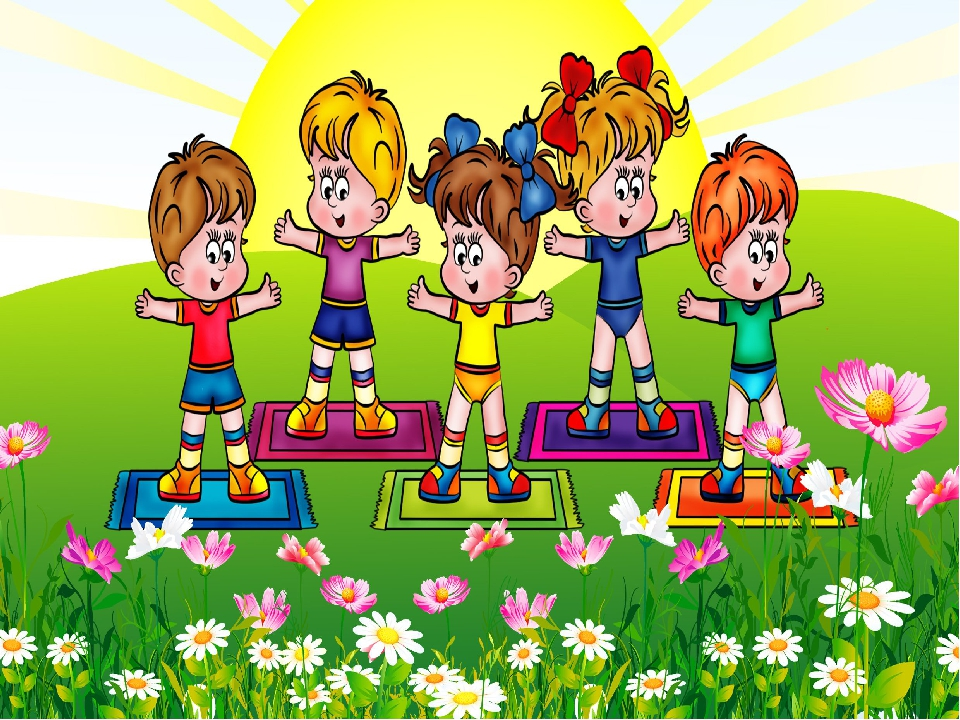 ПО МОТИВАМ РУССКОЙ НАРОДНОЙ СКАЗКИ «ГУСИ - ЛЕБЕДИ»Вводная часть.Дети, сегодня мы с вами вспомним сказку «Гуси – лебеди». Собрались отец с матерью на ярмарку, а доченьке Алёнушке наказали за братцем следить. Алёнушка заигралась с подружками и не углядела за братцем.Обычная ходьба друг за другом по кругу.Корригирующая ходьба по кругуНалетели гуси – лебеди, подхватили братца и унесли на крыльях.Ходьба на носочках, махи руками (как крыльями).Стала Алёнушка звать братца.Ходьба на пятках, сложив руки рупором у рта и крича: «Ау-у».Стала искать его, под каждый кустик заглянула.Ходьба на четвереньках с опорой на ладони и колени.БегУвидела тут Алёнушка, как метнулись за лесом гуси – лебеди. Побежала она за ними.Обычный бег друг за другом.Упражнение на восстановление дыханияСовсем из сил выбилась Алёнушка, решила отдышаться.Руки через стороны вверх до уровня плеч – глубокий вдох через нос; опустить руки – выдох через рот.Повторить 2-3 раза.Построение в круг.«Налепим пирожков››Встретилась Алёнушке на пути печка. Помогла девочка ей пирожки налепить и дальше побежала.И. п. – ноги на ширине плеч, руки согнуты в локтях (ладонями друг к другу).Наклоны влево – вправо с хлопком то у левого, то у правого уха («лепим пирожки»).Повторить 4 раза в каждую сторону.«Собираем яблочки»Встречается Алёнушке на пути яблонька. А яблочек на ней видимо – невидимо! Поспели они да на землю падают. Помогла девочка их собрать и дальше побежала.И. п. – ноги на «узкой дорожке» руки на поясе.Присесть «поднять яблочко», вернуться в и. п.Повторить 4-6 раз.«Молочная речка, кисельные берега»Бежит молочная речка, кисельные берега. Высоко поднимаются её волны.И. п. – сидя на пятках, руки опущены.Подняться на колени, поднять руки вверх. Вернуться в и. п.Повторить 4-6 раз.«Сестрица братца нашла братца» Нашла Алёнушка братца у Бабы Яги – костяной ноги. Увидел Иванушка сестричку, обрадовался!И. п. – ноги вместе, руки на поясе.Прыжки на двух ногах из стороны в сторону.Повторить 3 раза по 10-12 прыжков в чередовании с ходьбой на местеЗаключительная часть.Забрала потихоньку Алёнушка братца у Бабы Яги да домой понесла. Послала Баба Яга гусей-лебедей в погоню. Бегут дети, торопятся домой вернуться.Бег друг за другом по кругу.Убежали дети от гусей-лебедей.Ходьба.Упражнение на восстановление дыханияВздохнули с облегчением Алёнушка с Иванушкой. Тут и мама с папой домой вернулись с гостинцами.Дети:  Тут и сказочке конец. Кто старался – молодец!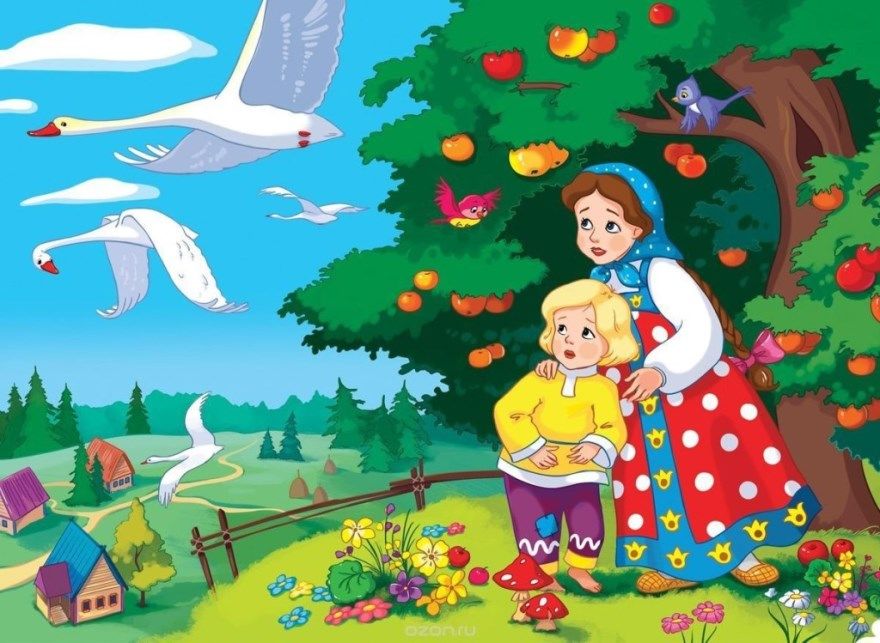 ПО МОТИВАМ РУССКОЙ НАРОДНОИ СКАЗКИ «ТРИ МЕДВЕДЯ»Вводная часть.Дети, сегодня мы с вами вместе с девочкой Машей отправляемся в сказку «Три медведя». Давайте вспомним, как она начиналась. Попросилась Машенька у дедушки с бабушкой с подружками в лес за грибами да ягодами.Обычная ходьба друг за другом по кругу.Корригирующая ходьба по кругуДедушка и бабушка отвечают: «Иди, только смотри; в лесу много всяких зверей живет: и зайцы...»Прыжки на двух ногах с продвижением вперёд, руки согнуты в локтях у груди («лапки»).«...и лисы»Ходьба на носках, «виляя хвостиком».«...и медведи!»Ходьба на внешних сторонах стоп.БегЗаблудилась Машенька, забрела в самую чащу. Вдруг увидела она впереди дом. Обрадовалась девочка да побежала скорее к тому дому.Обычный бег друг за другом по кругу.Упражнение на восстановление дыханияПрибежала Маша к дому да села на лавочку отдышаться.Руки через стороны вверх до уровня плеч - глубокий вдох через нос; положить ладони на грудь - выдох через рот.Повторить 2-3 раза.Построение в круг для общеразвивающих упражнений.Общеразвивающие упражнения.А в том доме жили три медведя. Только их дома не было. Проснулись они рано утром, сделали зарядку и ушли за ягодами. «Медвежья зарядка»И. п. - ноги на ширине плеч, руки в стороны, пальцы сжаты в кулаки.С силой согнуть руки в локтях. Вернуться в и. п.Повторить 4-6 раз.«Ай - яй - яй!»А Машенька, пока медведей дома не было, наелась каши, стала качаться на Мишуткином стульчике да сломала его. Ай - яй - яй!И. п. – ноги на ширине плеч, руки за головой в «замке».Наклоны влево – вправо с проговариванием слов: «Ай - яй - яй!»Повторить 4 раза в каждую сторону.«Медвежья спальня»Устала Маша, решила отдохнуть. Увидела в спальне три кровати. Забралась она на высокую, потом на ту, что пониже, да на самую низенькую, самую маленькую.И. п. – ноги на «узкой дорожке», руки опущены.1,2,3 – пружинистые приседания;4 – вернуться в и. п.Повторить 4-6 раз.«Маша засыпает»Легла Маша в Мишуткину кроватку, ворочалась - ворочалась и уснула.И. п. – лёжа на спине, обхватив колени руками.Качаться влево - вправо.Повторить 4-6 раз в каждую сторону.«А вот и я!» `Вернулись медведи с прогулки, увидели, какой беспорядок натворила Маша, рассердились. Хотели её съесть, да она проснулась, выпрыгнула в окошко и бежать. И медведи её не догнали.И. п. – основная стойка.Прыжки на двух ногах влево - вправо.Повторить 3 раза по 5-7 прыжков в чередовании с ходьбой на месте.Заключительная часть.Побежала Машенька домой. Быстро бежала дорожками (быстрый бег), потихоньку бежала овражками (медленный бег). Упражнение на дыханиеИ прибежала домой. Обрадовались бабушка с дедушкой, что внучка вернулась живёхонькая да здоровёхонькая!Дети: Мы дети смелые, ловкие, умелые!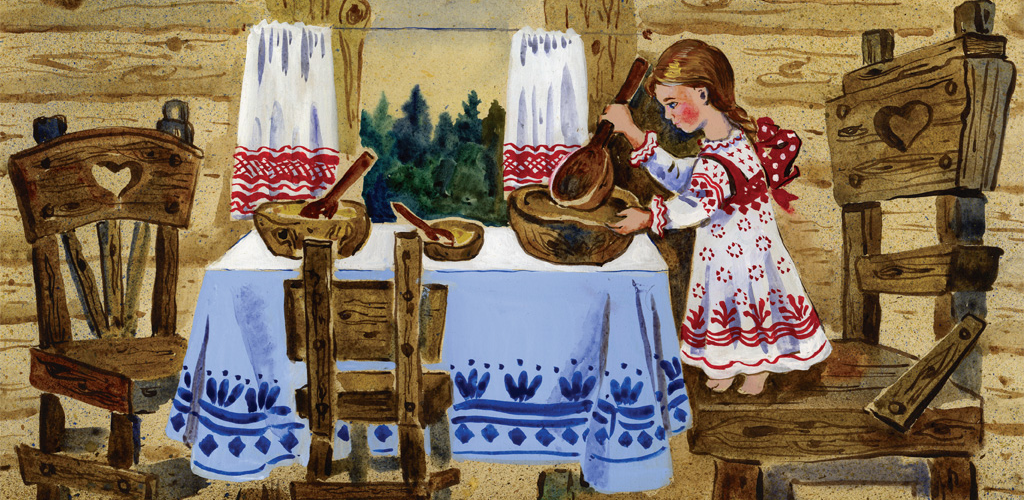 ПО МОТИВАМ СКАЗКИ С. МАРШАКА «КОШКИН ДОМ»Вводная часть.Дети, помните сказку «Кошкин дом»? Помните, как у кошки загорелся дом? Отправляемся в сказку и посмотрим, кто же помог кошке потушить пожар. Обычная ходьба друг за другом по кругу.Корригирующая ходьба Мы дружные ребята, И в сказку мы идём. Ходьба приставным шагом, руки на поясе.Посмотрим, кто же в сказкеПотушит кошкин дом.Ходьба в полуприседе, руки на коленях.И если надо, тожеМы будем помогать, И каждому мы скажем:«С огнём нельзя играть!»Ходьба на носочках, руки в стороны.БегКоль пожар хотим тушить, надо, детки, поспешить! Бег друг за другом по кругу.Разрастается огонь, помогать бегом - бегом!Бег с ускорением темпа.Упражнение на восстановление дыханияГлубоко теперь вдохните (руки через стороны вверх - вдох). Выдохните (руки вниз - выдох). Подышите. Общеразвивающие упражнения.«Звоним в колокола»Тили - тили - тили - бом!Загорелся кошкин дом!Загорелся кошкин дом,Идёт дым столбом!Звоните скорее в колокола, зовите помощников тушить пожар!И. п. – ноги на ширине плеч, руки вверху.Наклоны в стороны, руки вверху («звонить в колокола»).Повторить 4-5 раз в каждую сторону.«Кошка»Кошка выскочила, Глаза выпучила!И. п. – ноги на ширине плеч, руки на плечах.Повороты влево - вправо с разведением рук в стороны.Повторить 4-5 раз в каждую сторону.«Курочка»Бежит курочка с ведром,Заливает кошкин дом!И. п. – ноги на «широкой дорожке», руки опущены.Наклониться вперёд, отвести руки назад, сказать: «Ко-ко-ко». Вернуться в и.п.Повторить4-6 раз.«Лошадка»А лошадка с фонарём!И. п. – основная стойка, руки пред собой («держать фонарь»).Согнуть правую ногу в колене перед собой. Вернуться в и.п. То же другой ногой.Повторить 4-5 раз каждой ногой.«Собачка»А собачка с помелом!И. п. – стоя на четвереньках.«Вилять хвостиком» влево - вправо.Повторить 4-5 раз в каждую сторону.«Заюшка»Серый заюшка с листом.Раз, раз – и огонь погас!И. п. – основная стойка, руки опущены.Прыжки на двух ногах на месте с хлопками перед собой.Повторить 3 раза по 5-6 прыжков в сочетании с ходьбой на месте.Заключительная часть.А теперь, когда пожар потушен, бегом домой умываться!Обычный бег друг за другом по кругу.Упражнение на восстановление дыханияТеперь разок - другой вздохнём и в группу завтракать пойдём!Вдох через нос, выдох через рот.Дети: Мы с пожаром справились! Очень нам понравилось!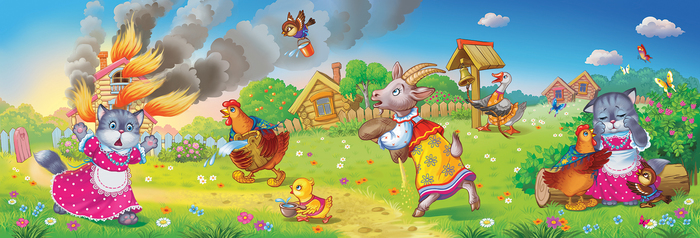 «КАК ЗВЕРИ К ЗИМЕ ГОТОВЯТСЯ››Вводная часть.Дети, лето прошло, а вслед за ним пришла осень. Давайте отправимся в лес и посмотрим, чем занимаются лесные жители осенью.Обычная ходьба друг за другом по кругу. Корригирующая ходьба (под стихотворение Л. Соколовой «Осень встала на порог»)А вот и лесные жители!В суете лесной народ –Осень встала на порог.Ходьба на носочках, ладони у щёк, покачивания головой из стороны в сторону.Знает каждый наперёд,Что за ней зима придёт.Ходьба приставным шагом боком, погрозить пальцем.Значит, хватит прыгать – бегать,Время всем запасы делать.Ходьба маленькими шагами с остановкой и приседанием («сбор грибов и ягод»).БегДавайте побежим по лесным тропинкам, посмотрим, кто в лесу живёт да как к зиме готовится. Бег друг за другом по кругу с обеганием препятствий.Упражнение на восстановление дыханияДавайте вместе с легким осенним ветерком покачаем тонкие березки.Подставить ладонь правой руки ко рту, вдох через нос, подуть на ладонь. То же левой рукой.Общеразвивающие упражнения.«Птицы»Посмотрите: самыми первыми нас встречают птицы.Птицы стаи собирают,На зимовку улетают.И. п. – основная стойка.Махи руками через стороны вверх - вдох; опустить руки вниз - выдох.Повторить 4-6 раз.«Белочка»Белка шишки собирает,В дупла плотно набивает.И. п. – ноги на ширине плеч, руки согнуты в локтях у груди, пальцы собраны в кулачки.Поочерёдно выпрямлять руки вперёд («набивать дупло шишками»).Повторить 4-5 раз каждой рукой.«Лисичка»Шубку лисонька меняет,В новой шубке щеголяет.Не страшны ей холода,И красивая всегда.И. п. – ноги на «узкой дорожке», руки у груди (как лапки у лисички).Полуприседы с поворотами влево - вправо.Повторить 4-5 раз в каждую сторону.«Лакомка медведь»Кто малину всю собрал?Мед у пчёлок своровал?Это мишка, каждый знает,Пузо в зиму наедает.И. п. – сидя на полу, ноги разведены в стороны, руки на поясе.Потянуться к правой ноге, вернуться в и. п. То же к левой ноге.Повторить 4-5 раз к каждой ноге.«Зайка»Зайки лишь по лесу скачутДа с сороками судачат.И. п. – ноги вместе, руки у головы (как ушки у зайки).Прыжки в высоту на месте.Повторить 3 раза по 5-6 прыжков в сочетании с ходьбой на месте.Заключительная часть.А теперь пора в обратный путь. Посмотрите - ка, ёжик колючим шариком катится и показывает нам дорогу. То быстрее катится, то медленнее. Побежали за ним.Бег с ускорением и замедлением темпа (по показу педагога), руками крутить перед собой «барабанчик» («ёжик катится»).Упражнение на восстановление дыханияВот и выбежали из леса. Давайте еще подышим немного свежим лесным воздухом и пойдём в группу.Вдох через нос, выдох через рот. Лесные жители, каждый по - своему, готовятся к зиме. И мы с вами готовимся: набираемся сил, витаминов и ещё закаляемся, чтобы быть сильными, здоровымии весёлыми.Дети: Хоть задул осенний ветер, закалились мы за лето!«ВЕСНА В ЛЕСУ»Вводная часть.Дети, наступила весна. Мы с вами отправляемся в лес, посмотреть, как просыпается природа.Ходьба друг за другом (для малышей – в стайке).Корригирующая ходьбаПришла весна. Весной просыпаются медведи, выходят из берлоги.Ходьба «по - медвежьи» (на внешних сторонах стоп), руки согнуты перед собой.За медведицей медвежата спешат.Ходьба с опорой на ладони и стопы.Белочка поскакала менять шубку: была у неё серая, а станет рыжая.Прыжки на двух ногах с продвижением вперёд, руки согнуты перед собой.БегНо не хочет зима уходить, подсыпает снегу. Летят снежинки по ветру. Обычный бег, руки в стороны, пальчики растопырены.Упражнение на восстановление дыханияДа весна тёплым дыханием всё равно снега растопит.Глубокий вдох, приложить ладони ко рту, выдох.Построение в круг.Общеразвивающие упражнения.«Птицы летят»И.п. – ноги слегка расставлены, руки опущены.Поднять руки через стороны вверх, помахать, как крылышками. Вернуться в и.п.Повторить 4-6 раз.«Звери делают разминку»И.п. – ноги на «широкой дорожке», руки вытянуты перед собой.Перекрёстные движения руками.Повторить 4-6 раз.«Птички пьют воду»И.п. – ноги на «широкой дорожке», руки опущены.Наклон вперёд (голову не опускать), «помахать крылышками». Вернуться в и.п.Повторить 4-6 раз.«Барсук проснулся»И.п. – ноги на «узкой дорожке», руки на поясе.Присесть, встать, правую ногу выставить вперёд на пятку. То же левой ногой.Повторить 4-6 раз.«Солнечные зайчики»И.п. – основная стойка, руки на поясе.Прыжки на двух ногах на месте.Повторить 3 раза по 5-7 прыжков в чередовании с ходьбой на месте.Заключительная часть.Ходьба друг за другом (для малышей – в стайке). Бег на носках. Спокойная ходьба.Упражнение на восстановление дыханияДети: Просыпайтесь-ка, зверюшки. Ставьте ушки на макушки!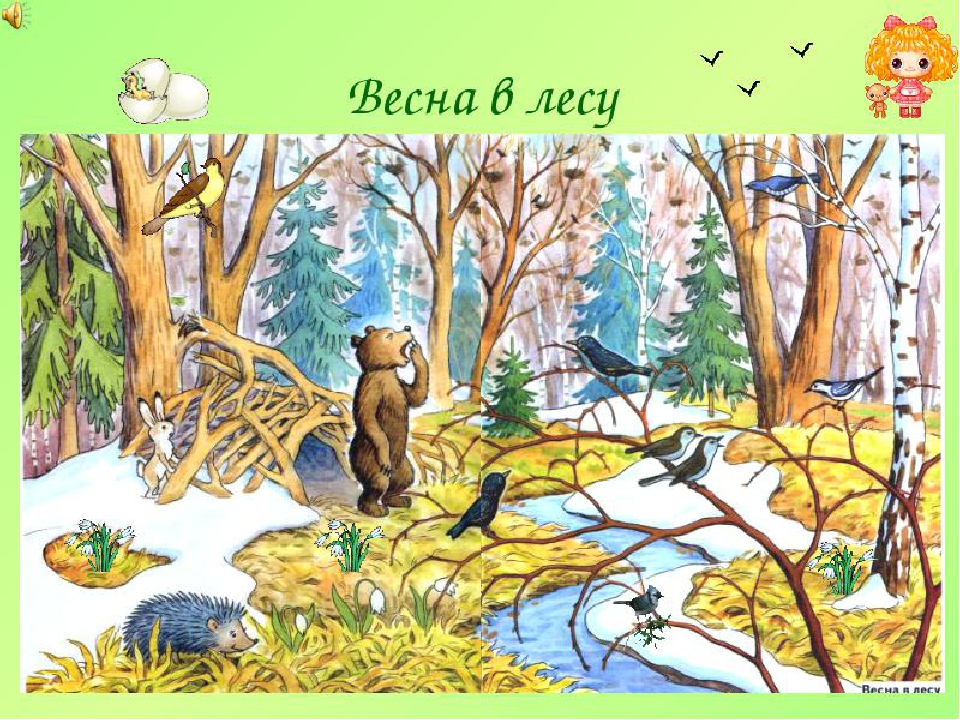 